Základní škola Hrotovice, F. B. Zvěřiny 221, 675 55 HrotoviceŽádost o přihlášení k zájmovému vzděláváníve školní družině / školním klubu 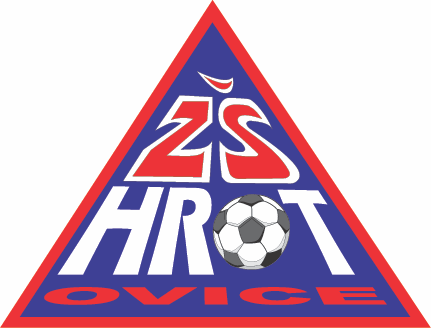 pro školní rok 2023/2024č. j.: ZSH       /20231. Údaje o dítěti:1. Údaje o dítěti:1. Údaje o dítěti:1. Údaje o dítěti:1. Údaje o dítěti:1. Údaje o dítěti:1. Údaje o dítěti:jméno a příjmení:jméno a příjmení:datum narození:datum narození:třída:adresa trvalého pobytu:adresa trvalého pobytu:2. Údaje o zákonných zástupcích dítěte:2. Údaje o zákonných zástupcích dítěte:2. Údaje o zákonných zástupcích dítěte:2. Údaje o zákonných zástupcích dítěte:2. Údaje o zákonných zástupcích dítěte:telefon:telefon:jméno a příjmení matky:jméno a příjmení matky:jméno a příjmení otce:jméno a příjmení otce:3. Správní orgán, jemuž je žádost doručována:Základní škola Hrotovice3. Správní orgán, jemuž je žádost doručována:Základní škola Hrotovice3. Správní orgán, jemuž je žádost doručována:Základní škola Hrotovice3. Správní orgán, jemuž je žádost doručována:Základní škola Hrotovice3. Správní orgán, jemuž je žádost doručována:Základní škola Hrotovice3. Správní orgán, jemuž je žádost doručována:Základní škola Hrotovice3. Správní orgán, jemuž je žádost doručována:Základní škola Hrotovice4. Text žádosti:Žádám o zařazení výše uvedeného dítěte k pravidelné docházce do školní družiny. Bude se předběžně jednat o (zaškrtněte prosím zvolenou variantu a doplňte předběžně čas, který by vám vyhovoval – ranní je možný od 6:00, odpolední do... – vyplňte požadovaný čas):4. Text žádosti:Žádám o zařazení výše uvedeného dítěte k pravidelné docházce do školní družiny. Bude se předběžně jednat o (zaškrtněte prosím zvolenou variantu a doplňte předběžně čas, který by vám vyhovoval – ranní je možný od 6:00, odpolední do... – vyplňte požadovaný čas):4. Text žádosti:Žádám o zařazení výše uvedeného dítěte k pravidelné docházce do školní družiny. Bude se předběžně jednat o (zaškrtněte prosím zvolenou variantu a doplňte předběžně čas, který by vám vyhovoval – ranní je možný od 6:00, odpolední do... – vyplňte požadovaný čas):4. Text žádosti:Žádám o zařazení výše uvedeného dítěte k pravidelné docházce do školní družiny. Bude se předběžně jednat o (zaškrtněte prosím zvolenou variantu a doplňte předběžně čas, který by vám vyhovoval – ranní je možný od 6:00, odpolední do... – vyplňte požadovaný čas):4. Text žádosti:Žádám o zařazení výše uvedeného dítěte k pravidelné docházce do školní družiny. Bude se předběžně jednat o (zaškrtněte prosím zvolenou variantu a doplňte předběžně čas, který by vám vyhovoval – ranní je možný od 6:00, odpolední do... – vyplňte požadovaný čas):4. Text žádosti:Žádám o zařazení výše uvedeného dítěte k pravidelné docházce do školní družiny. Bude se předběžně jednat o (zaškrtněte prosím zvolenou variantu a doplňte předběžně čas, který by vám vyhovoval – ranní je možný od 6:00, odpolední do... – vyplňte požadovaný čas):4. Text žádosti:Žádám o zařazení výše uvedeného dítěte k pravidelné docházce do školní družiny. Bude se předběžně jednat o (zaškrtněte prosím zvolenou variantu a doplňte předběžně čas, který by vám vyhovoval – ranní je možný od 6:00, odpolední do... – vyplňte požadovaný čas):ranní družinu ranní družinu čas příchodu:odpolední družinuodpolední družinučas odchodu:zatím nevímzatím nevím5. Rozhodnutí o přijetí/nepřijetí dítěte k docházce do školní družiny bude rodičům předáno přes elektronický systém edookit.V případě velkého počtu uchazečů o přijetí žáka do školní družiny rozhoduje datum odevzdání žádosti. 5. Rozhodnutí o přijetí/nepřijetí dítěte k docházce do školní družiny bude rodičům předáno přes elektronický systém edookit.V případě velkého počtu uchazečů o přijetí žáka do školní družiny rozhoduje datum odevzdání žádosti. 5. Rozhodnutí o přijetí/nepřijetí dítěte k docházce do školní družiny bude rodičům předáno přes elektronický systém edookit.V případě velkého počtu uchazečů o přijetí žáka do školní družiny rozhoduje datum odevzdání žádosti. 5. Rozhodnutí o přijetí/nepřijetí dítěte k docházce do školní družiny bude rodičům předáno přes elektronický systém edookit.V případě velkého počtu uchazečů o přijetí žáka do školní družiny rozhoduje datum odevzdání žádosti. 5. Rozhodnutí o přijetí/nepřijetí dítěte k docházce do školní družiny bude rodičům předáno přes elektronický systém edookit.V případě velkého počtu uchazečů o přijetí žáka do školní družiny rozhoduje datum odevzdání žádosti. 5. Rozhodnutí o přijetí/nepřijetí dítěte k docházce do školní družiny bude rodičům předáno přes elektronický systém edookit.V případě velkého počtu uchazečů o přijetí žáka do školní družiny rozhoduje datum odevzdání žádosti. 5. Rozhodnutí o přijetí/nepřijetí dítěte k docházce do školní družiny bude rodičům předáno přes elektronický systém edookit.V případě velkého počtu uchazečů o přijetí žáka do školní družiny rozhoduje datum odevzdání žádosti. Hrotovicedatum: __________________________        Hrotovicedatum: __________________________        Hrotovicedatum: __________________________        podpis zákonného zástupce dítěte:__________________________________________podpis zákonného zástupce dítěte:__________________________________________podpis zákonného zástupce dítěte:__________________________________________podpis zákonného zástupce dítěte:__________________________________________